Withington Wheelers Cycling Club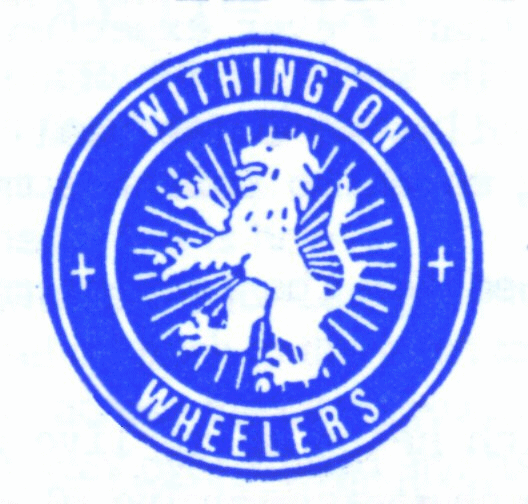                            25-mile Novices and open time trial                                          Promoted for and on behalf of Cycling time trials under their rules and Regulations Incorporating the Cheshire points series race 4.  Saturday 2nd April 2022      Using Course J2/9. There are road works on possibly J2/9 and on J4/8 and the course chosen at the moment is J2/9. This may be subject to change on the day.Headquarters - Allostock Village Hall - Chapel Ln, Allostock, Knutsford WA16 9LP  The Village Hall is located off the main A50 London Road approx. 0.5-mile past Mangoletsi Garage and just North of Boundary water park.We should be able to park on the sports ground at the village hall weather allowing and have use of the hall, kitchen, and toilets.Signing on and off, number collection will be in the hall. There will be a result board and refreshments after the event.First rider off at 2-01pm Timekeepers  START: Tony Millington    FINISH: Martin Jackson Minimum Prize List for event. (One rider one prize except for teams) 	Fastest Novice	£15.00"For the purposes of this event a Novice is a rider who has never completed a solo event at 25 miles under RTTC/CTT regs". Sadly, entries are lower than usual, so we have had to reduce the level of prizes and amount awarded.J2/9 COURSE DETAILSSTART At A “JS2” mark in Bomish Lane (Jodrell Bank to Goostrey road). At a telegraph pole No 2 approx. 300yds west of the A535. Proceed East to the A535 and forward on the A535 to: - CHELFORD ISLAND 2.169 m 2nd exit left on the A537 to Seven Sisters Lane at: - OLLERTON CROSSROADS 5.219 m left along the lane to A50 left on the A50 to Twemlow Lane at: - CRANAGE 11.408 m left into and along the lane to join the A535 at Twemlow Green, left to: - CHELFORD ISLAND 18.064 m 2nd exit left on the A537 to Seven Sisters Lane at OLLERTON CROSSROADS 21.052 m left along the lane to the A50 and,   left on the A50 to: - FINISH 25.000 mAt a “JF2” mark opposite the right hand field gate post opposite and just before the entrance to the Mount Pleasant Nursing Home, approx. 500yds. past the crossroads after the Drovers Public House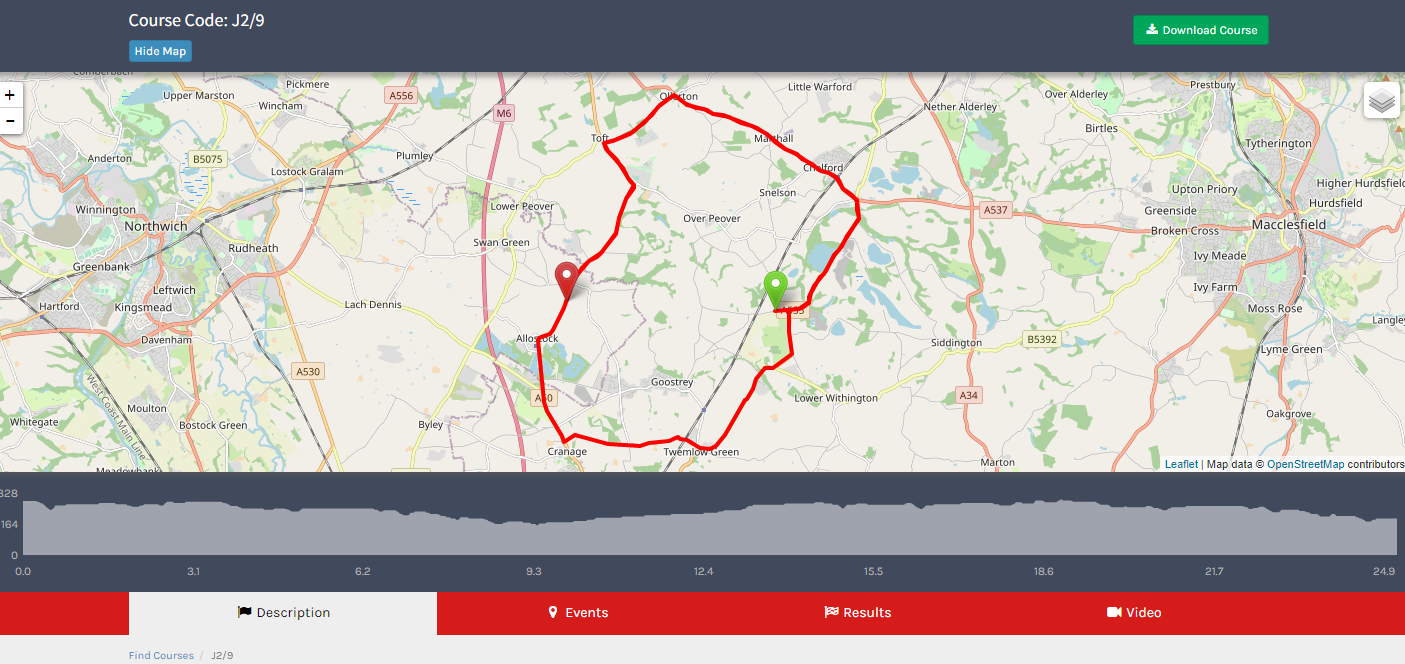 NO PARKING AT START OR FINISH OTHER THAN TIMEKEEPER VEHICLES, NO MATTER HOW BRIEF. It is approximately 5 miles to the START from HQ please leave enough time to get there:  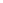 Leave the Hq and continue to the A50. Please be aware riders may be on their first lap as you turn on to the A50.Turn right here and continue to New Platt Lane which is the first turning on your left. Along new Platt Lane to the next Junction turning left on to Main Road. Continue along Main Road passing the Crown inn public house and take the next left before the church.Continue up Blackden Lane bearing to the right at the first fork and then continue straight on Bromish Lane up to the start near Jodrell Bank.Finish to the HQ:The finish is not far from Mount Pleasant Nursing home. Continue along the A50 for approx. 1km Turning the first right Cautiously onto Chapel Lane and the HQ is straight in front of you. I can’t sign the left turn on New Platt Lane as this is part of the course and may get confusing. I will sign other Junctions getting to the start. 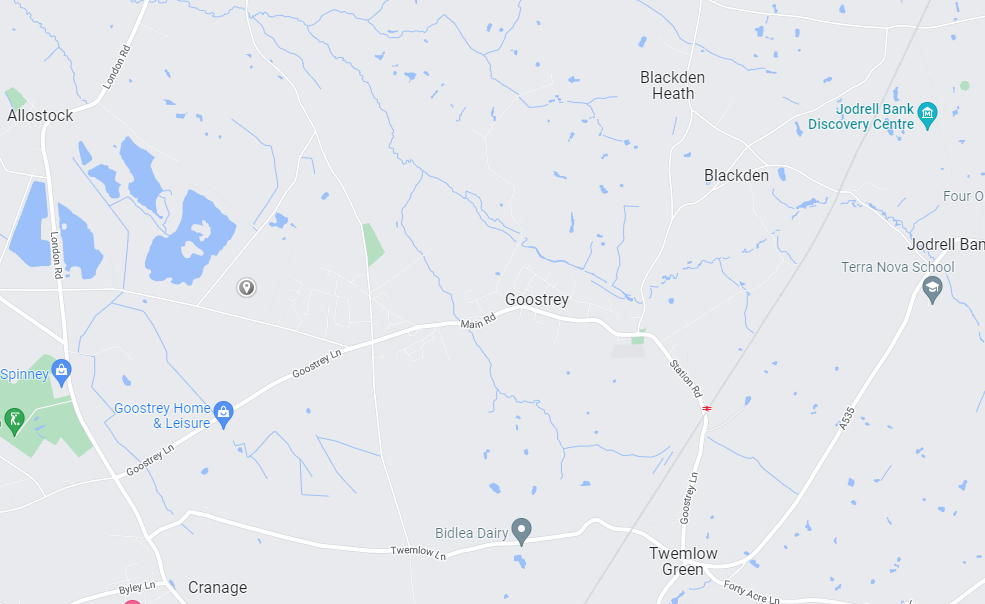 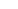 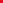 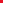 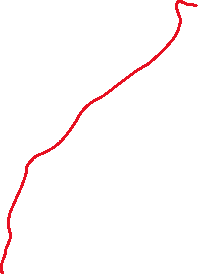 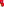 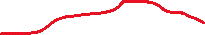 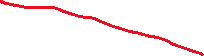 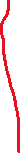 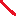 Before Collecting Numbers----All competitors MUST SIGN ON and SIGN-OFF when returning it, Failure to do so will result in that rider being classified as DNF  Local Regulations No Parking in Start or Finish Areas other than Timekeeper and Officials Warnings:  "Vehicles must not be parked, however briefly, in any part of the access area to Mount Pleasant Nursing Home, opposite the finish."Using Tri Bars "Riders must negotiate Chelford Island in a safe and sensible manner in accordance with CTT Reg. 20 and the rules of the road. Riders must be able to brake and stop at the island if traffic conditions require this. Riders MUST NOT USE their tri-bars between the first bollard they pass on entering the island and the last bollard they pass leaving it. Any rider seen to be in breach of this regulation will be disqualified from the event and may be reported for further disciplinary action.”Seven sister’s lane / A50 Junction“Riders must take extra care when exiting from Seven Sisters Lane onto the A50.Care at Junctions Riders must exercise care at all junctions. Any competitor whose riding line causes him/her to cross THE WHITE LINE when approaching or leaving a junction will be liable to disqualification and may be reported to the district committee for further disciplinary action.  A competitor who swings out to the right before executing a left turn should ensure that the road behind is clear of traffic before doing so. The practice is not encouraged by the District Committee and competitors who ride in this manner are warned that in many circumstances this manoeuvre will be regarded as a contravention of regulation 47(i), (iii), (v). No U Turns Riders must not perform U turns in the vicinity of the start or finish of the event. Riders observed performing U turns will be reported to the District Committee who will consider disciplinary proceedings. Safe riding Riding with your head down such that you do not have a good view of the road ahead is dangerous - please watch out for potholes, obstacles, and other road users. Marshalls do not have the authority to control other road users, so please take care. Helmets (CTT Reg 15) Note change to rule re: All competitors All competitors must wear a properly affixed helmet which must be of hard/soft shell construction. Helmets should conform to a recognised Standard as detailed in CTT Reg 15. Lights Rear light. CTT Reg 14(i) No competitor shall be permitted to start either a Type A or Type B event unless such competitor has affixed to the rear of their machine a working rear red light, either flashing or constant, that is illuminated and in a position that is clearly visible to other road users. Front Light. CTT Reg 14(j) No competitor shall be permitted to start either a Type A or Type B event unless such competitor has affixed to the front of their machine a working front white light, either flashing or constant, that is illuminated and in a position that is clearly visible to other road users. Other notes A competitor overtaking another must pass without receiving or giving shelter. The onus of avoiding company riding shall be upon the rider overtaken. (CTT Reg 21) COVID PRECAUTIONS CTT has issued a document “Covid-19 Risk Assessment 09 08 21”. If you haven’t already read this, please download from the CTT website, and read carefully https://www.cyclingtimetrials.org.uk/documents/index/covid-19 . These are the key messages: - Competitors should not attend if they feel ill in ANY way especially if they or family members have any symptoms. The Village Hall building will be ventilated as well as possible and we advise all those entering the HQ be sensible regarding keeping a safe distance from one another. Please follow government guidelines on handwashing/sanitising. We recommend no changing at the HQ, please come dressed ready to ride. No assisted push-off. The M&DTTA have decided to continue to ask riders to set off unassisted from the Start timekeeper. Do not cross the start point until you get the signal from the timekeeper. We will be offering HQ catering and a Results board.  Do not approach the timekeepers or any other officials. Ensure that you review the Risk Assessment at time of signing on! 	HQ Contacts on the Day 	Paul Ekgren 07456 841 594 Novice’s race "If you are shown as a Novice and have previously ridden a 25 please contact the organiser""For the purposes of this event a Novice is a rider who has never completed a solo event at 25 miles under RTTC/CTT regs". Seniors  1st £25.00 	2nd 	£20.003rd £15.00 	      	 Females1st £25.00 	2nd  	£20.00 3rd£15.00 Juniors 1st £15.00 	 Juveniles  1st  £15.00 	 	 Team  £10.00 each (3 riders) Vets Std 1st £15.00 Fastest Vet        Fastest Vet        £15.00        £15.00        £15.00        NOT/OFFNameNameCLUBCATVETS STDTANDEM114:01GaynorBeckett         TANTotal Tri TrainingFV4901:12:51Cheryl Hutchins       TANTotal Tri TrainingFV61TRIKE314:03VicTrigger    TRIKECrewe Clarion WheelersMF7601:23:37Late entry’s514:05RichardCoatesLeek cc- Den Engel Belgain BarMV5601:09:23614:06RichardCollinsWigan Whs CCMV5001:07:56NOVICES714:07WilliamRenardMacclesfield WheelersMV7401:16:28814:08AndrewRogers             Rochdale Tri ClubMV5001:07:56914:09TracyGregoryBuxton CC/Sett Valley CyclesFV5601:16:001014:10CarlHitchenson     Weaver Valley CCMV5301:08:371114:11CarolynHumeCheshire Maverick Cycle ClubFV5201:14:531214:12Chris MacKay TricentralUkMV4001:06:001314:13StephenTurnerWestmead Team 88MF6201:11:111414:14ChrisStandidgeTotal Tri TrainingMF4201:06:22OPEN RACE1514:15RobbieHarcourtSalford Cycling ClubMF5801:09:561614:16LynseyAstlesCongleton CCFV4501:13:141714:17WarrenGiddinsWarrington Road Club/Horton Light EngineeringMF5901:10:141814:18NicholasSmithWestmead Team 88M141914:19SimonFoxPort Sunlight WheelersMV5601:09:232014:20KeithAinsworthLindsey Roads Cycling ClubMV6301:11:312114:21AlanShuttleworthWeaver Valley CCMV7501:17:042214:22LiorSaadUniversity Of Manchester CCMSEN2314:23SteveNixonCongleton CCMV5601:09:232414:24JacGruffyddCaffi GruffM242514:25JamesBrayfordCongleton CCM242614:26GriffLewisFlanders Color Galloo TeamM182714:27TimSmithWestmead Team 88MV4701:07:192814:28KelvinMilwardCongleton CCMV6001:10:322914:29MichelleFairclough Salford Cycling ClubFV4601:13:273014:30AlastairRibbandsCongleton CCM383114:31GregDancerStone Wheelers CCMV6801:13:283214:32DavidFoxWarrington Road Club/Horton Light EngineeringMV5901:10:143314:33MartinWigganSeamons CCMV4901:07:433414:34ClaireDeaneManchester Triathlon ClubFV5301:15:093514:35JamesFoggensteinerApus peak RT M223614:36AlexTaylorHolmes Chapel VeloMV4601:07:073714:37SamShepherdTotal Tri TrainingM363814:38Steve LeeTeam WheelguruMV5001:07:563914:39LeeCairnsDoncaster Wheelers C.C.MV4801:07:314014:40AdrianHughesSeamons CCMV5401:08:524114:41DerekBlackWigan Whs CCMV7301:15:554214:42NaomiWrightManchester Triathlon ClubF354314:43FraserSnapeNorth Lancashire Road ClubMV5401:08:524414:44PhilPearceWest Pennine Road ClubMV4701:07:194514:45IanHolbrookStone Wheelers CCMV5301:08:374614:46AlisonStephensonCongleton CCFV5201:14:534714:47RhiannaParkinsonStretford ccF304814:48NeilCooperLiverpool Century RCMV5401:08:524914:49JohnLeachRossendale RCMV7601:17:415014:50MathewRobertsTeam BottrillM355114:51SeanCaldwellGlossop Kinder Velo Cycling ClubMV5301:08:375214:52StevenHankeyWarrington Road Club/Horton Light EngineeringMV4901:07:435314:53PaulBirkinBuxton CC/Sett Valley CyclesMV6001:10:325414:54ChrisBarlowHolmes Chapel VeloM285514:55Richard Williams Clwb Seiclo Caergybi / Holyhead Cycling ClubM325614:56AndyGriffinManchester Wheelers MV5001:07:565714:57Xavier Teece-Round Innovation Racing M175814:58Kenny Mitchell East Lancashire RCMV5401:08:525914:59LouisThomas-MessengerMacclesfield WheelersM226015:00Danny Glyn RobertsTeam BottrillMV4101:06:116115:01AmandaSkeldonStockport Tri ClubFV4601:13:276215:02RichardShawSeamons CCMV5301:08:376315:03DavidWrightWarrington Road Club/Horton Light EngineeringMV6301:11:316415:04MattLawtonMacclesfield WheelersMV4101:06:116515:05HarryJordanOtley CCM176615:06PeterJacksonMacclesfield WheelersMV6401:11:536715:07MikeWalkerNantwich Cycling GroupMV4301:06:326815:08PhilipWoodMacclesfield WheelersMV5401:08:526915:09AustinFoyNorth Lancashire Road ClubMV4401:06:447015:10DanielShackletonABC CentrevilleMF5101:08:10